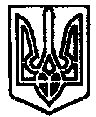 УКРАЇНА	  ПОЧАЇВСЬКА  МІСЬКА  РАДА ВОСЬМЕ  СКЛИКАННЯП’ЯТНАДЦЯТА СЕСІЯ РІШЕННЯвід    лютого 2022 року                                                         ПроектПро затвердження тарифів на платні соціальні послуги, які надаються КУ «Центр надання соціальних послуг Почаївської місткої ради» на 2022 рік    Відповідно до Закону України «Про соціальні послуги», Постанов Кабінету Міністрів України від 01.06.2020 р. № 587 «Про організацію надання соціальних послуг», від 01.06.2020 р. № 428 «Про затвердження Порядку регулювання тарифів на соціальні послуги», від 01.06.2020 р. № 429 «Про затвердження Порядку установлення диференційованої плати за надання соціальних послуг», наказу Міністерства соціальної політики України від 07 грудня 2015 року № 1186 «Про затвердження Методичних рекомендацій розрахунку вартості соціальних послуг» та інших законодавчих актів України щодо забезпечення збалансованості бюджетних надходжень у 2022 році, керуючись Законом України «Про місцеве самоврядування в Україні», Почаївська міська радаВИРІШИЛА:Затвердити та ввести в дію тарифи на платні соціальні послуги які надаються комунальною установою «Центр надання соціальних послуг Почаївської міської ради» на 2022 рік (Додаток №1).Визнати таким, що втратило чинність рішення третьої сесії Почаївської міської ради від 26.02.2021 року №175 «Про затвердження тарифів на платні соціальні послуги, які надаються відділенням соціальної допомоги вдома КУ «Центр надання соціальних послуг Почаївської місткої ради» на 2021 рік».Організацію виконання даного рішення покласти на директора КУ «Центр надання соціальних послуг Почаївської міської ради».Контроль за виконанням даного рішення покласти на постійну комісію з питань фінансів, бюджету, планування соціально-економічного розвитку, інвестицій та міжнародного співробітництва.Касаткін Б.С.Бондар Г.М.Мамчур С.М.  